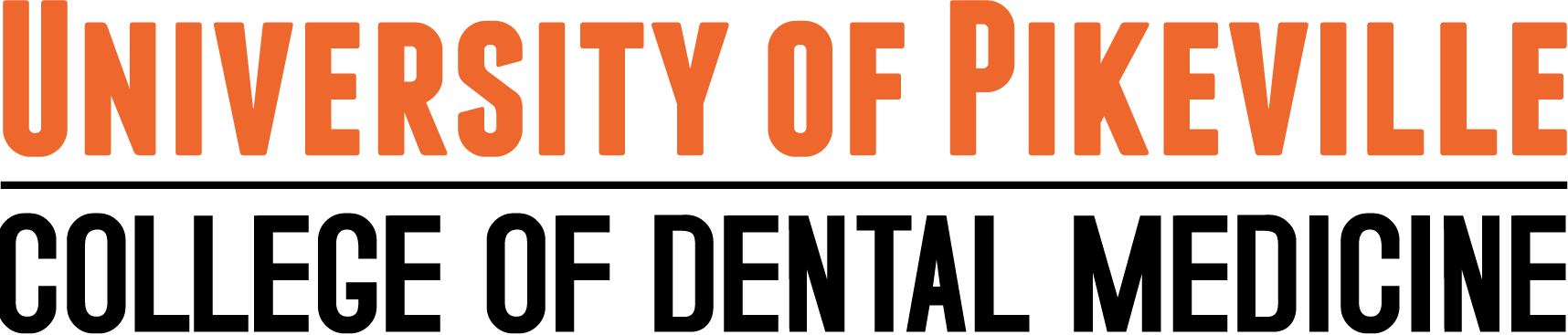 COMMUNITY SERVICE HOURS REPORTName:Organization Duties PerformedDateHoursSupervisor’s Name and Phone Number or Email